Chapter 8 Note Guide The Safe Flow of Food1.Cross Contamination happens when _______________ spread from one __________      to ____________.You need to know how to _____________.Separate ________ food from _______-____-______ food.__________ and ___________________ food at different ____________Store __________ separately2.  Time-Temperature Abuse________ in temperature _______ zone too long._________ grow well between _____ to _____F or _____ to ____ centigrade.Pathogens grow ________ between ____ to _____ F or _____ to _____ centigrade._________ than ______ hours throw _____ food________ time in ___________ zone.________ to _________ temperature_______ at __________ temperature____________ or ____________ improperly4.  Thermometers are used to ___________ temperature.A ________________ stemmed thermometer is used for temperature between          ______ to _______ F or ______ to ______ centigrade for hot and ______ foods.5.  How to use a thermometer. Fill in blanks below. Insert ______ to _________Sensing area is ______ to _________Used for __________ or ____________ foodInsert in ___________ part of foodInsert usually in _______ of foodTake ______ readings__________________ may varyWait for ___________ to __________Allow _____ seconds_______________ adjusted __________ for _____________6. Thermometers need to be calibrated. Fill in blanks.Thermometers ______ accuracy from being _________ or ___________.Follow manufacturer’s ______________There are two ways to calibrate.  Name 2 waysA._____-Point method water _______    B. __________-Point method water ________7.  Explain the Ice Point method of calibration.Fill ____________ with __________Add tap __________ until _________ Stir __________ wellPut thermometer __________ in _______ water___________ area ____________Wait ______ secondsDon’t let ________ touch ______________Adjust thermometer to _______ F or _______ CentigradeUse _________ or other tool________ nut until __________ F8.  When cleaning thermometers, ___________ and keep storage cases __________.9. When purchasing thermometers, use approved ____________ suppliers.10.  Train staff to do 3 things, ________________,___________ and ______________.____________ carefully and _________________ _______ away quickly.___________ in _____________ order___________ or ____________ guidelines11.  To take a temperature you _______ the thermometer in the ___________ part.Insert thermometer between_______ packages.___________ around thermometerDo not _____________ package. Open the ___________ and insert ___________ into the food. Sensing  area ________________Do not _______ package with the ___________.12. The receiving temperatures Cold TCS Food _____  F or _____ C or lowerHot TCS Food ______ F or ______C or higher Frozen ______ is frozen ____________ Reject food with _______ crystals on the ___________ and ____________Reject _________ and ______________Reject food with ______________ or frozen ___________ on ________ of case.
13.  Packaging should be _________ and _________14.   Reject products that are the following:____________,_____________ or _______________ cansPackaging with _________, holes,__________,leaks,________________,water______________      c.  _____________ damage      d. ____________ use-by ___________  15.  Packaging must contain the following:__________________ stampMeat, ____________ ,______Meet ___________ standardsState department of _____________USDA stands for ___________ __________ _____________ of _____________  16.   You should always reject food if the following are present:___________ or ____________ color__________, sticky or __________ textureSoft ________________________ or __________________ odor
17. There are specific receiving guidelines for each food. Fill in blanks.A  Shellfish which includes _____________,______________,clams and ____________Air temperature of _______ F or _________ centigradeInternal temperature less than ______ F or ______ centigradeCool to _________F or _________ centigrade or lower in _________ hours B. Shucked shellfish include ____________,___________, clams and __________Removed from ________________ F or __________ C or lowerCool to ________ F or ______ C or lower in _______ hours18. Shellfish have identification cards. Fill in blank.Live _______________________ to delivery ______________Write _________last _____________ sold or ______________Keep tags for __________ days19.  Reject shellfish if:Very __________  b. Broken _________ c. ___________20. Eggs should be :Clean and ______________  b.______ F or _______ C or lower     c. __________ grade standard21.  Liquid, frozen and ____________________ eggs should be _________________ with       An ________________ inspection ___________
22.   Milk and dairy products Should be kept at _________ F or ________ C or lowerShould be kept at _________ F or _________ C or lower in ________ hours________________FDA Grade ______ Standards23.  TCS Food______ F  or _____ C or lower______ F or ______ C or higher__________ temperatures24. Storage of TCS foods should be labeled when ___________ in house and held over _______ hours.   The label should include name of _______ and date to be _______, eaten     or __________ out.   After _______ days food should be thrown _______,  Store for    _______ days or less at ______ F or _______ C or lower.25.  Storage you need to __________ inventory using ___________ first.      Use the FIFO method or ________ in and ________ out.Identify _____-by or ___________ date.    ___________ earlier items _________Use items _________ in ____________ first.
26.  Preventing cross contamination during storage is important.  Fill in blanks._________ or cover ___________Separate ________ from ______-to_____ foodPrevent ________ dripping onto _______-to_____ food.27.  Top-to-bottom order in storage is as follows:____________-to_____ food____________Whole _______ of ________ and ______Ground ______ and ground __________Whole and _________ poultry28.   Do not overload ___________ or freezers since it _________ good ___________ and        harder to stay _________.29.  Do not ___________ cooler or freezer ___________ since it blocks ______________.30.  Preparation should be aware of following. Fill in blanks.________ ________________ abuse_________ only as much as ______________________ in small ______________________________ not in temperature ___________ zone.31.   When thawing, ___________ does not kill _______________.   Never __________ at        room ____________________.32.  Thaw TCS food in a _____________ at _____ F or _____ C or lowerThaw food ________________ under ________________ water or _____ F or _____ C____________ waterNever leave food above _______ F  or _____ C for over _______ hours.Can thaw food in the ____________Can thaw as part of the _______________ process33.    Cooking is ______________ for safe food.____________ temperatures___________ amount of ________________-risk _______________No _______ seed _______,   raw or ________________ eggs, _______ or ________34.   Cooking requirements for Poultry. Fill in the blanks._______ F or ________ C for ______ seconds for poultry, including ________ or _________ or duck______________ made with TCS ingredients___________ meat,____________, poultry or _______________________ that include ______________ cooked TCS ingredients35.  Cooking requirements for Beef. Fill in the blanks._______ F or ______ C for ______ secondsGround _______ including ________, _________ or other meat____________ meat including brined ________ and flavor __________ roasts ____________ tenderized _________ Ground ___________ including ___________ or ______________ seafood________ eggs that will be _______ held for ___________36. Cooking requirements for Seafood and meat. Fill in the blanks.Seafood including __________,____________,  and ______________________Steaks/_________ of ________, __________,__________ or ____________Shell ________ that will be served ___________________ ___________ F or ___________ C for ____________  minutes for roasts of _____________,______________,_____________ and ____________37.   Cooking requirement for commercially processed ready-to-eat food that will be held for        service should be _______ F or ___________ C38.    Fruit,_______________, _____________,and ____________ that will be _______         held for service should be at _______ F  or ______ C39.   When holding food should be kept at following temperatures: Hot food at _______ F or ________ C  or higher Cold food at _______ F or ________ C or lowerCheck ________________ every _______ hoursDo not __________ in _____-holding ______________40.   Cooling should be in following ranges:_____ F or______ C   to  ______ F or _______ C within 2 hours_____ F or ______ C  to ______ F  or ______  C in the next ______ hours_____ F or _______ C within _____ hours  or ________ out or ___________and _________ again 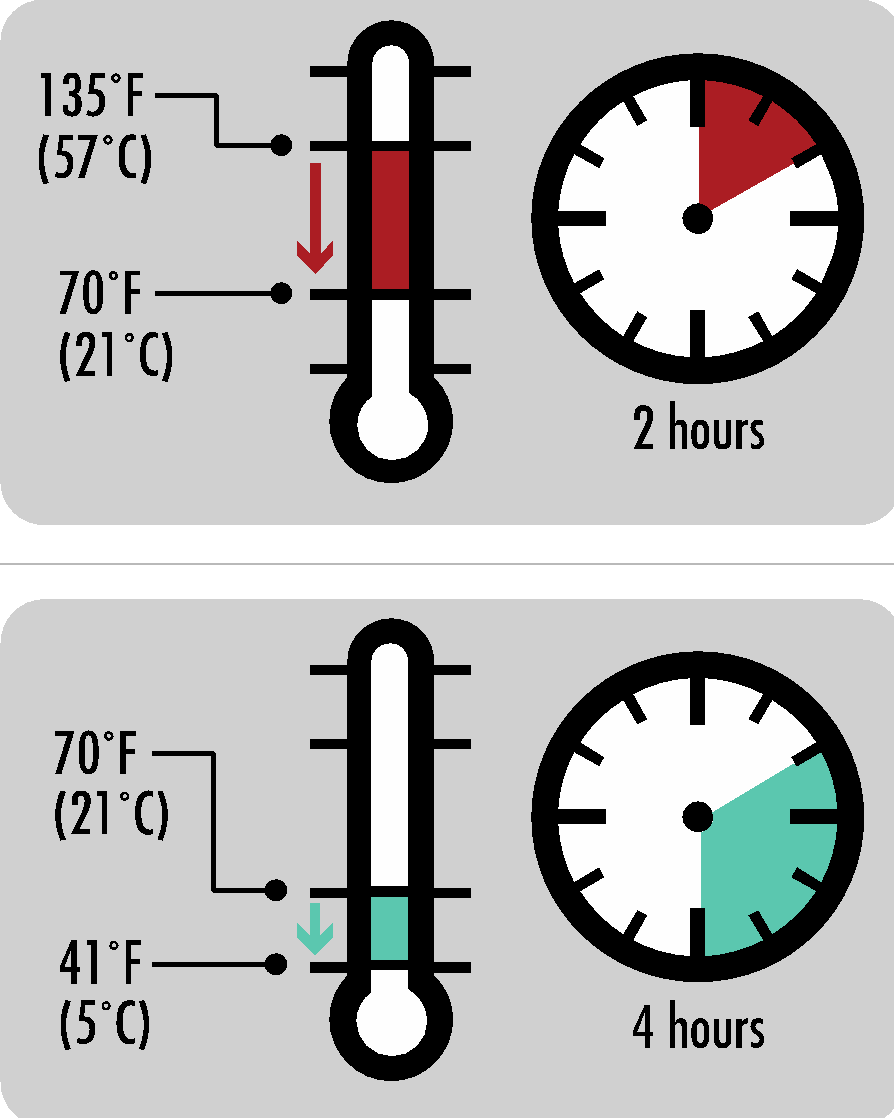 41.   To help cooling you can also do the following:Reduce ________Cut __________ items into __________ piecesUse __________ or ____________ containers ________- water bathIce ___________Add _______ as ____________ Blast _____________42.  Reheating foods you should do the following._______________ service you should ___________ to any ___________________________ and ______________ correctlyHot-Holding you should __________ TCS food to _______ F or ______ C for_______ seconds within ______ hours43.  When serving ready-to-eat foods you should do the following: Use ________, _______ sheets or __________Separate __________ for each _____________________ and sanitizeExtend __________ above the __________Place on ___________ and _________________ surface44.  Guidelines for service staff include:Do not _________ food-__________ areas of __________ or ____________.Hold dishes by _____________ or ____________.Do not ___________ glasses when ________________ themCarry ____________ in a _____________ or _______Do not hold ____________ by _______- contact surfaces.Hold ____________ by the ____________Store so ___________ grab by the ______________.Avoid ___________-hand ____________ with __________-to______ foodHandle ready-to-_______ food with ________, deli ________ or ___________Never __________ ice with __________ hands or _______________Use _______ scoops or _____________
45.  Off -site food delivery includes:________________Mobile/ ___________  ______________________ machinesUse ___________ containersCheck _________ temperaturesClean _____________ vehiclesLabel food by _____-by-date and _________Correct _____________ Store ____________ correctly
46.   Food Safety Management System  is a ___________ of ____________ and ___________.__________ together to __________ foodborne ____________  Controls ___________ and _____________47.  Active managerial control includes following:Control __________________________________ risks48.   You achieve active managerial control through the following:______________ programsManager ________________SOP or _______________ _________________ ______________________________49. HACCP stands for ___________ __________ ____________ _____________ _________ The HACCP _____________ major ________________________, eliminate or ____________50.  HACCP has a written plan on operations for the following: __________ _____________ ________________________________________ Each _____________ is ____________________________ _______________ action____________